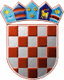 REPUBLIKA HRVATSKAOPĆINSKO IZBORNO POVJERENSTVOOPĆINE MATULJIKLASA: 013-03/17-01/0001URBROJ:2156/4-01-3-02-17-0046Matulji, 21.svibnja 2017.        Na osnovi članka 86. Zakona o lokalnim izborima ("Narodne novine", broj 144/12 i 121/16, u daljnjem tekstu: Zakon), nakon provedenih lokalnih izbora 21. svibnja 2017., Općinsko izborno povjerenstvo Općine Matulji utvrdilo je i objavljujeREZULTATE IZBORA ZAČLANOVE OPĆINSKOG VIJEĆAOPĆINE MATULJINositelj liste: MARIO ĆIKOVIĆNositelj liste: VEDRAN GRGURIĆNositelj liste: MARKO SPES, dipl. iur.Nositelj liste: ŽELJKO GRBACNositelj liste: DOMINIK RUBEŠANositeljica liste: IVANA VASILIĆ POLIĆNositelj liste: MARIO ĆIKOVIĆNositelj liste: VEDRAN GRGURIĆNositelj liste: MARKO SPES, dipl. iur.Nositelj liste: ŽELJKO GRBACNositelj liste: DOMINIK RUBEŠANositeljica liste: IVANA VASILIĆ POLIĆdobila je 8  mjesta te su s te liste izabrani:dobila je 3  mjesta te su s te liste izabrani:dobila je 2  mjesta te su s te liste izabrani:dobila je 2  mjesta te su s te liste izabrani:dobila je 1  mjesto te je s te liste izabran:dobila je 1  mjesto te je s te liste izabrana:PREDSJEDNICAOPĆINSKOG IZBORNOG POVJERENSTVAOPĆINE MATULJIRENATA SLAVIĆ______________________________I.Od ukupno 10.087 birača upisanih u popis birača, glasovalo je 3.823 birača, odnosno 37,90%, od čega je prema glasačkim listićima glasovalo 3.822 birača, odnosno 37,89%. Važećih listića bilo je 3.724, odnosno 97,44%. Nevažećih je bilo 98 listića, odnosno 2,56%.Od ukupno 10.087 birača upisanih u popis birača, glasovalo je 3.823 birača, odnosno 37,90%, od čega je prema glasačkim listićima glasovalo 3.822 birača, odnosno 37,89%. Važećih listića bilo je 3.724, odnosno 97,44%. Nevažećih je bilo 98 listića, odnosno 2,56%.II.Pojedine kandidacijske liste dobile su sljedeći broj glasova:1.2.3.4.5.6.III.Na osnovi članka 84. stavka 1. Zakona, kandidacijske liste koje sudjeluju u diobi mjesta u općinskom vijeću su:Na osnovi članka 84. stavka 1. Zakona, kandidacijske liste koje sudjeluju u diobi mjesta u općinskom vijeću su:1.SOCIJALDEMOKRATSKA PARTIJA HRVATSKE - SDPPRIMORSKO GORANSKI SAVEZ - PGSISTARSKI DEMOKRATSKI SABOR - IDSHRVATSKA STRANKA UMIROVLJENIKA - HSUSOCIJALDEMOKRATSKA PARTIJA HRVATSKE - SDPPRIMORSKO GORANSKI SAVEZ - PGSISTARSKI DEMOKRATSKI SABOR - IDSHRVATSKA STRANKA UMIROVLJENIKA - HSU2.HRVATSKA DEMOKRATSKA ZAJEDNICA - HDZ3.AKCIJA MLADIH - AM4.KANDIDACIJSKA LISTA GRUPE BIRAČA5.HRVATSKA NARODNA STRANKA - LIBERALNI DEMOKRATI - HNS6.ŽIVI ZIDIV.Na osnovi članka 84. stavka 2. i članka 85. Zakona, utvrđuje se da su pojedine kandidacijske liste dobile sljedeći broj mjesta u općinskom vijeću:Na osnovi članka 84. stavka 2. i članka 85. Zakona, utvrđuje se da su pojedine kandidacijske liste dobile sljedeći broj mjesta u općinskom vijeću:1.SOCIJALDEMOKRATSKA PARTIJA HRVATSKE - SDPPRIMORSKO GORANSKI SAVEZ - PGSISTARSKI DEMOKRATSKI SABOR - IDSHRVATSKA STRANKA UMIROVLJENIKA - HSUSOCIJALDEMOKRATSKA PARTIJA HRVATSKE - SDPPRIMORSKO GORANSKI SAVEZ - PGSISTARSKI DEMOKRATSKI SABOR - IDSHRVATSKA STRANKA UMIROVLJENIKA - HSU1.MARIO ĆIKOVIĆ2.MLADEN PRENC3.SLOBODAN JURAČIĆ4.BRUNO FRLAN5.ILIJA BAKIĆ6.HARI JURDANA7.DEAN FRLAN8.TATJANA MARGAN2.HRVATSKA DEMOKRATSKA ZAJEDNICA - HDZ1.VEDRAN GRGURIĆ2.IVANA BRATOVIĆ3.IVAN LIPOVAC3.AKCIJA MLADIH - AM1.MARKO SPES, dipl. iur.2.DARJAN BUKOVIĆ4.KANDIDACIJSKA LISTA GRUPE BIRAČA1.ŽELJKO GRBAC2.DEAN MASLIĆ5.HRVATSKA NARODNA STRANKA - LIBERALNI DEMOKRATI - HNS1.DOMINIK RUBEŠA6.ŽIVI ZID1.IVANA VASILIĆ POLIĆ